KĄCIK PRZEDSZKOLAKAZnajdź 5 różnic między jednym a drugim obrazkiem.                                               Grudzień 2013   Przedszkole nr 5, ul. Miodowa 16, Gdynia - Orłowo                                             KONKURSY KĄCIK RODZICADrodzy Rodzice, w naszym przedszkolu kontynuujemy kampanię "Cała Polska Czyta Dzieciom" i w związku z tym, zapraszamy Państwa do wspólnego czytania bajek. Terminy należy ustalać z nauczycielkami grupy.Drogi Rodzicu, zapraszamy do przeczytania opowiadania „Śnieżynki”             M. Peisert Twojemu dziecku. Może zainspiruje Was ono do wspólnej zabawy                 z kartką papieru  i nożyczkami” Śnieżynki” Zbliżały się Święta Bożego Narodzenia, wystawy sklepów ozdobione były bombkami i światełkami, zabawkowe mikołaje wesoło kręciły głowami. W mroźnym powietrzu unosiła się świąteczna atmosfera. Ludzie mijający się na ulicy, uśmiechali się do siebie życzliwie.Dzieci tęsknie patrzyły na niebo, mając nadzieję, że wkrótce spadnie śnieg. Jednak śnieżynki ani myślały ruszać się z przytulnej chmurki, którą łagodnie ogrzewało słońce, tworząc z niej cieplutką pierzynkę. Kryształki postanowiły nie opuszczać nieba, tutaj czuły się szczęśliwe, nie zdając sobie sprawy, jak potrzebne są na dole, na ziemi. 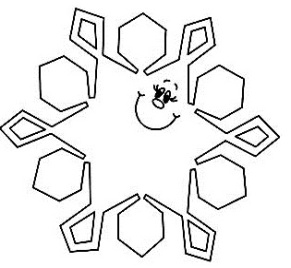 Ktoś musiał z nimi porozmawiać. Gdy nastał a noc, Gwiazdy zwróciły się do Księżyca o pomoc.- Zrób coś! Za dwa dni Święta, a ulice są szare i ponure. Prosimy cię, porozmawiaj z nimi.Srebrny łysek udał się do Śnieżynek.- Jaki macie powód, by nie opuszczać nieba? – zapytał. Najmniejsza z nich wysunęła się na środek.- Ty i tak nas nie zrozumiesz, jesteś duży i wyglądasz tak dostojnie…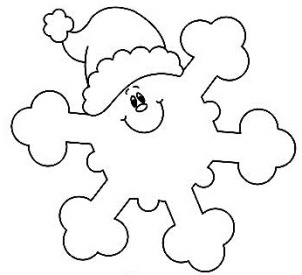 AKTUALNOŚCIDrodzy Rodzice,informujemy, że na Państwa prośbę zostałyudostępnione wybrane pozycje z księgozbioru przedszkola, których lista znajduje się na stronie internetowej przedszkola w dziale Kącik Rodzica.  Wybrane książki mogą Państwo wypożyczaću wicedyrektora Aleksandry Dobrzańskiej w poniedziałki i wtorki w godzinach od 13.00 do 15.30 lub w innym dogodnym terminiepo wcześniejszym umówieniu się.UROCZYSTOŚCIW czwartek 5 grudnia o godzinie 9:30 odbędzie się w naszym przedszkolu„Przedmikołajkowy Występ” dla wszystkich przedszkolaków.  W występie wezmą udział rodzice dzieci z grupy Muszelek i grupy Foczek. W trakcie występu zostaną zaprezentowane wiersze o tematyce zdrowotnej oraz zimowe piosenki. Już 6 grudnia (piątek) nasze przedszkole odwiedzi Święty Mikołaj.          Prosimy by tego dnia dzieci zostały przyprowadzone 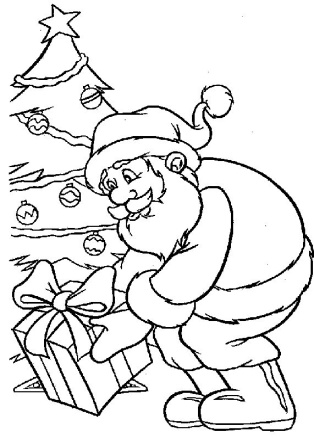 do przedszkola punktualnie tj. na 8.30 na śniadanie.  Grudzień 2013                                                                Przedszkole nr 5, ul. Miodowa 16, Gdynia - Orłowo                                          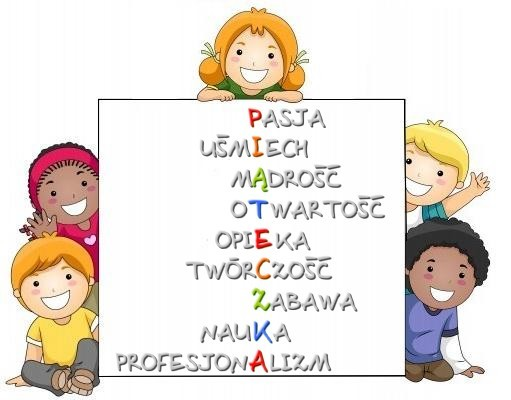   PRZEDSZKOLNY HUMORJak Święty Mikołaj dostaje się do waszych domów?- Wy też wyglądacie ładnie.- My jesteśmy malutkie i nietrwałe. Kiedy tylko spadniemy na ziemię, zaraz znikamy i wszyscy o nas zapominają.- Nic podobnego! – Księżyc się uśmiechnął, poznawszy ich zmartwienie. – Ludzie uwielbiają kryształki lodu – tak mali, jak i duzi. Robią wam zdjęcia, malują was, piszą o was poematy, oglądają pod mikroskopem, twierdząc nawet, że nie ma dwóch identycznych kryształków.- Bo nie ma!- zapiszczała radośnie Śnieżynka.- Zachwycają się wami!- Naprawdę?- Naprawdę – odpowiedział Księżyc. – Nie trwacie wiecznie, lecz wasz obraz został utrwalony na zawsze.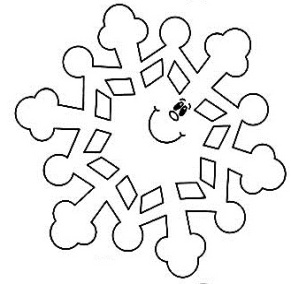 - Mnie jednej i tak nikt nie zauważy – stwierdziła Śnieżynka.- Mylisz się – odezwała się Gwiazdka, która do tej pory była nieco z tyłu – Obserwuję ludzi i wiem, że kochają wszystkie rodzaje Gwiazdek.Jesteśmy podobne do siebie, gdy jedna z nas świeci, ludzie myślą, że to przelatujący samolot, dopiero gdy jesteśmy w grupie, tworzymy gwiazdozbiór, ale nawet najmniejsza z nas jest ważna. Tak jak u was Śnieżynki – gdy razem spadacie na ziemię, tworzycie piękną pokrywęśnieżną.- Kiedy zbliżają się Święta Bożego Narodzenia, jesteście tak potrzebne, jak Mikołaj. Dzieci nie wyobrażają sobie Świąt bez śniegu… Śnieżynki wysłuchały tej opowieści, przyznając Gwiazdkom rację. Jeszcze tej samej nocy wyszły              z ukrycia i zaczęły łagodnie opadać w dół. Wiatr, pilnując, aby wszystkie chmurki zostały opróżnione, delikatnie nimi potrząsał. Do rana na ulicach było już biało. A wtedy w niejednym oknie słychać było pełen zachwytu okrzyk. I choć Śnieżynki wiedziały, że przeminą, czuły się naprawdę wyjątkowe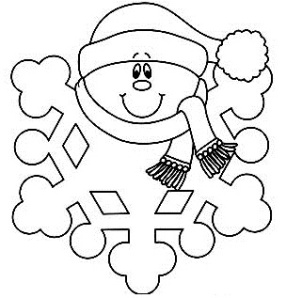 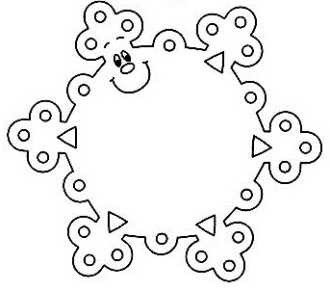 KUCHCIKOWOPierniczki to nie tylko słodka przekąska, to przede wszystkim świetna rodzinna zabawa. Jak się okazuje bawi nie tylko najmłodszych. Zespół Czasdzieci.pl postanowił w jeden z przedświątecznych dni biuro zamienić na kuchnię... najciekawsze było dekorowanie :)Składniki: 2 szklanki mąki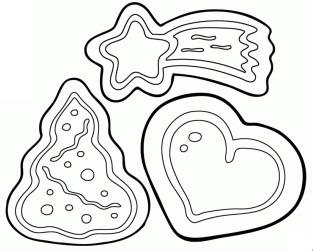 pól szklanki cukru2 kopiaste łyżki miodu1 jajko1 plaska łyżeczka sody oczyszczonej2 kopiaste łyki masłaprzyprawa do pierników	Przesiać mąkę, wlać do niej gorący miód i zarobić ciasto łyżką. Dodać cukier, sodę i przyprawę do piernika, a po przestygnięciu masło i jajko. Dobrze wyrobić ciasto, aż będzie zupełnie gładkie. Odstawić pod przykryciem na godzinę, aby „odpoczęło”. Następnie rozwałkować na grubość ok. pół centymetra , podsypując mąką (ciasto jest dość lepkie) i wykonywać pierniczki. Można użyć gotowych foremek lub wycinać nożykiem dowolne kształty.	Układać  na blasze wyłożonej papierem do pieczenia. Piec w gorącym piekarniku ok. 15 min. Polać lukrem i ozdobić kolorową posypką.Życzymy smacznego 